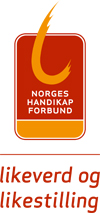 Norges Handikapforbund ØstÅrsmelding 20111. januar – 31. desember 2011Årsmøtet På årsmøtet i mai 2011 ble det vedtatt at NHF Øst skal avholde årsmøte hvert år.StyretPå årsmøtet 2011, ble følgende Regionstyre valgt:	Tove M. Larsen 	Regionleder - 2 årArild Karlsen	1. Nestleder - 1 årGeir Eriksen 	2. Nestleder – 2 årBernt Støylen 	1. styremedlem - 1 årTone C Lillestølen 	2. styremedlem – 2 årRune Fosberg	3. styremedlem – 1 årAnina Sul Hee Monsrud	4. styremedlem - 2 årEvy Gunn Hultberg	1. varamedlem – 1 årJohnny Kveset  	2. varamedlem	 - 1 år	NHFU Øst ved sin leder, har adgang til å være representert i Regionstyret, med tale- og forslagsrett. Denne retten har ikke blitt benyttet i perioden.Regionkontorleder fungerer som Regionstyrets sekretær, og møter med tale- og forslagsrett.
Øvrige ansatte møter etter behov.Regionstyret har fungert som et kollegium hvor arbeidsoppgavene er blitt fordelt innen et samlet styre, inklusive varamedlemmer. Regionstyrets medlemmer fungerer blant annet som ledere for fagutvalg, som utfører svært mye viktig arbeid for regionen.I 2011 har Regionstyret gjennomført 13 møter og behandlet 121 saker/saksområder.  AdministrasjonNHF Øst har et regionkontor lokalisert til Ski, med følgende bemanning:Regionkontorleder:	Per Lie har denne stillingen.Organisasjonskonsulent: 	Hege Weimand Larsen fungerte i stillingen frem til juli 2011.
             	Ann-Karin Pettersen ble ansatt i 50% f.o.m. 1.10.2011Prosjektmedarbeider:	Ann-Karin Pettersen innehar denne stillingen i 50 % fra 1.10.2011Kontormedarbeider:	Hege B. Hjerpeseth var engasjert i et samarbeid med NAV Ski,	og har fungert i denne stillingen i 20 % frem til desember 2011.NHF Øst hadde ansatte i 2,0 årsverk pr. 31.12 2011, mot 1,7 året før.Regionen ble selvfinansiert i 2010.

Regionskontoret flyttet fra Holteveien 5 til Glynitveien 33 i Ski sommeren 2011. Vi har nå større lokaler og et stor møblert møterom som våre lokallag kan låne til møter og kurs.
NHF Øst: Komiteer og utvalgFor å bedre effektiviteten i arbeidet, har NHF Øst fortsatt en rekke utvalg. Disse utvalgene er også viktige for å sikre kunnskapsnivået i saksbehandlingen, ved at det sitter personer med spesialisert kunnskap i de enkelte utvalg. Kontakten med lokallag blir også vesentlig bedre ved at flere medlemmer er representert inn i de enkelte utvalg.Vi viser til det enkelte utvalgs rapport, som viser utvalgenes arbeid i perioden. Tilgjengelighet- og transportutvalgetStudieutvalgetLikemannsutvalgetInformasjonsutvalgets arbeid fremkommer av de 4 utgitte numrene av Regionnytt.InntektsutvalgRekrutteringsutvalgDe to sistnevnte utvalg er nylig oppnevnt, så det foreligger ingen utvalgsrapport på disse.Valgkomiteen 2012.På årsmøtet 2011 ble følgende valgt som NHF Øst valgkomité for årsmøtet 2012.Ragnhild Skovly Hartviksen	 	MedlemNils Lauten	 	MedlemEgil Schjolden	 	MedlemAnn-Karin Pettersen	 	MedlemElling Knudsen	 	MedlemLiv Helene Johansen	 	1. varaTurid Eriksen		2. varaUnni Hegle	 	3. varaJohan Sundby	 	4. varaManfred Rieser	 	5. vara
Ann-Karin Pettersen ble ansatt på kontoret 1.10.11 og gikk derfor ut av valgkomiteen. Liv Helene Johansen rykket opp som medlem og vararepresentantene rykket deretter oppover.Ekstern deltakelse - representasjonNHF sentralt Arne Lein; forbundsleder og medlem av arbeidsutvalget 2011-2013.Arne Lein sitter i det sentrale brukerutvalget i NAV.Arild Karlsen er oppnevnt i kontaktutvalget mellom NHF og AOFNHF regionsamarbeidDet formelle samarbeid mellom regionene NHF Oslo – NHF Oslofjord Vest – NHF Øst er videreført i 2011, men har i 2011 ikke hatt møter. Regionleder og Regionkontorleder er faste medlemmer i gruppen. Regionstyret velger 2 andre representanter til disse møtene.NHF Oslo og NHF Øst har i forhold til flere enkeltoppgaver et formelt og uformelt samarbeid.  Ikke minst ved at vi informerer hverandre om tiltak og aktiviteter som går over grensene og som berører begge regioner.  NHF Oslo og NHF Øst skal avholde hjelpemiddelmessen 2012, 24. og 25. oktober.  1. nestleder Arild Karlsen og styremedlem Rune Fosberg er NHF Østs representanter, og administrasjonen i NHF Øst er sekretariat for hjelpemiddelmessen. Kostnadene til dette arbeidet dekkes over budsjettet til hjelpemiddelmessen. 
Helse Sør-Øst / ØstVåre representanter i Helseforetakene blir oppnevnt av SAFO Øst, hvor NHF Øst er en av medlemsorganisasjonene. I flere av helseforetakene i vårt område, er vi representert gjennom medlemmer i andre regioner innen Helse Sør-Øst. Denne helseregionen dekker 5 regioner i NHF, med totalt 10 fylker. For fullstendig oversikt vises det til NHF Øst sine hjemmesider.Sykehuset Østfold: Hanne S. Petersen er medlem av brukerutvalget, med Willy Aagaard som varamedlem.Sunnaas Sykehus: Thomas Eide (NHF Øst – LARS Øst/Oslo) er medlem i brukerutvalget. Regionalt brukerutvalg Helse Sør Øst: Regionleder Tove M Larsen er medlem Nytt sykehus i Østfold: Gunnar Buvik er leder og Willy Aagaard er medlem av brukerutvalget.

Akershus og Østfold FylkeskommunePt. ivaretas den formelle kontakten – dialogen med fylkeskommunene i Akershus og Østfold av regionskontoret.  I Fylkesrådet i Akershus har Johan A. Sundby vært varamedlem for perioden 2007 – 2011. 
Geir Eriksen og Ann-Karin Pettersen ble valgt som varamedlemmer for perioden 2011-2015.For Fylkesrådet i Østfold var Tove M. Larsen medlem og Tone C. Lillestølen varamedlem for 2007-2011. De er også valgt inn i fylkesrådet for 2011-2015. Hanne Petersen og Ragnhild Skovly Hartviksen er oppnevnt som varamedlem til fylkesrådet for perioden 2011-2015. Disse er oppnevnt av SAFO Øst. Vi merker at vi særlig i Østfold blir lyttet til og at fylkeskommunen setter pris på det gode samarbeidet vi har. Dette kommer til syne bl.a. ved planleggingen av fylkeskommunale temadager og budsjettfremlegging.Kommunale råd I samarbeid med våre lokallag har NHF Øst aktivt søkt å motivere til deltakelse i kommunale råd i Akershus og Østfold.For perioden 2011-2015 fremmet NHF Øst i samråd med de berørte lokallag kandidater til 36 av våre 40 kommuner i Akershus og Østfold. I andre kommunale råd er vi representert gjennom NFU medlemmer som er oppnevnt av SAFO Øst.Samtlige kandidater er oppnevnt som likeverdige medlemmer av NHF Øst korps for brukerdeltakelse kommunale råd 2011-2015.  

NHF Øst står for skolering av våre kandidater i de kommunale og fylkeskommune rådene. Gjennom kurs i den nye Plan- og Bygningsloven med forskrifter, forståelse av tegninger og universell utforming og modul 1 kurs.NAV Også i NAV systemets brukerutvalg og brukerråd blir våre representanter oppnevnt gjennom SAFO Øst.I NAV Østfolds brukerutvalg var NHF Øst representert ved Gunnar Buvik.I NAV Akershus brukerutvalg var NHF representert av Regionkontorleder Per Lie.NAV - Brukerutvalget for hjelpemidler Oslo/Akershus: NHF Oslo har en representant, og fra NHF Øst er Johan Sundbye oppnevnt. NAV - Brukerutvalget for hjelpemidler Østfold: Her er Tone Lillestølen med varamedlem Tove M. Larsen (NHF Øst) og Torill Steen (HBF Østfold)med varamedlem Hilde Trede medlemmer.   NAV lokaltNHF Øst er av NAV Østfold anmodet om å ta aktiv del i oppstarten av de lokale NAV kontorer i Østfold, med oppnevnelser til brukerutvalg.  NHF Øst har også gjennom ulike initiativ prøvd å komme med i lokale NAV kontorer i Akershus.

I Østfold har NHF Øst representanter ved Nav kontorene i følgende kommuner:
Halden v/Evy Gunn Hultberg, Rygge v/Hanne Petersen, Fredrikstad – vara Magne Haaland, Sarpsborg v/Egil Schjolden og Moss – vara Jan B LeirvikPt. har ikke NHF Øst den fulle og hele oversikten over all lokal deltakelse.  NAV-systemet er fortsatt noe lukket, spesielt i Akershus.  Det kom frem i løpet av 2010 at NAV Akershus ikke selv var klar over rutinene for oppnevning av brukerråd i kommunene. Dette har ført til mange lokale varianter som ikke har bidratt til en ryddig struktur.AOFNHF Øst har en tett og god dialog med bl.a. faste kontaktmøter med AOF. Dette samarbeidet er svært viktig for oss. IA-bedriftNHF Øst er IA- bedrift registrert i Akershus. Regionkontorleder er kontaktperson fra NHF Øst. Vi opplever vår kontakt som IA-bedrift med NAV Ski som svært positiv. SAFO-samarbeidetSAFO besto i perioden av følgende organisasjoner:FNDB (Foreningen Norske Døvblinde), Foreldreforeningen for Døvblinde, NFU (Norsk Forbund for Utviklingshemmede), samt NHF med underorganisasjonene; SAFO Sør-Øst dekker samme område som Helse Sør-Øst. Sverre Bergenholdt er valgt som koordinator innen NHF-regionene innenfor Helse Sør-Øst sitt område.  Han er også valgt som leder av SAFO Sør-Øst.Regionleder Tove M Larsen ble valgt inn som varamedlem i SAFO Sør-Øst. SAFO Øst har sitt sekretariat ved kontoret til NHF Øst. Regionkontorleder er koordinator for SAFO Øst. Styret består av 2 representanter med 1 varamedlem fra hver av organisasjonene. FNDB (Foreningen Norges Døvblinde) har plassene til sin disposisjon, men har ikke hatt kapasitet til å fylle vervene. NHF Øst har vært representert ved Ann-Karin Pettersen, Evy Hultberg og Tove M. Larsen.NHF Øst opplever samarbeidet innen SAFO som svært positivt, og ser at det blir stadig viktigere.Det vises for øvrig til egen årsmelding fra SAFO Øst.NHF Øst har vært representert ved følgende møter og konferanserDeltakelse og representasjon har i første rekke omfattet;-	NHF’s regionledersamling, regionkontorledersamlinger, fellessamlinger for ansatte samt egne temakonferanser i regi av NHF sentralt.-	Fellesmøter for NAV Akershus og Østfold og funksjonshemmedes organisasjoner. -	Konferanser i regi av fylkesrådet for funksjonshemmede.-	Konferanser/møter i regi av ulike samarbeidspartnere for øvrig ikke minst i forhold til ulike oppdrag vedr. tilgjengelighet m.v.-	1. nestleder Arild Karlsen var representant ved NHF Oslo’s årsmøte-	Besøk i flere av våre lokallag. Denne kontakten bør bli ytterligere forbedret i fremtiden.	-	NHF’s Landsmøte-              SAFO Øst årsmøteEgen organisasjonLokallagene pr. 31.12 2011NHF Øst er NHF’s største region, med 34 aktive lokallag og 2497 betalende medlemmer. Noen lokallag har hatt økning i medlemsmassen. Disse er markert med medlemstallet i fet skrift.NHF Nedre Romerike hadde ekstraordinært årsmøte i november, og endret navn til NHF SkedsmoNedenstående tall er basert på betalende medlemmer pr. 31.12.2011. 
Tallet som står først, er totalt med sidemedlemskap og det andre tallet er totalt uten sidemedlemskap, og som + og – går ut fra.Arbeidsskaddes Landsforening Akershus ALF Akershus	Leder Tom Vernang	46/45 medlemmer (-7)ALF Østfold	Leder Terje Riseberg	19/18 medlemmer (-3)Handikappede Barns Foreldreforening HBF Akershus	Leder Hanne Fjerdingby Olsen	195/194 medlemmer. (+11)HBF Østfold	Leder Ingunn H Sand Fosser	99/95 medlemmer (-8)Landsforeningen for RyggmargskaddeLARS Øst/Oslo er organisert under NHF Oslo - Leder Thomas EideLandsforeningen for AmputerteLFA Oslo/Akershus er organisert under NHF Oslo – Leder Per HovdenLFA Østfold	Leder Kari Jansen	46/44 medlemmer (-6)Landsforeningen for NakkeskaddeLFN Akershus	Leder Åse Olsen	98/92 medlemmer (-8)LFN Østfold	Leder Jane Anita Jensen	72/70 medlemmer (+3)Landsforeningen for polioskaddeLFPS Akershus	Leder Bernt Støylen	203/195 medlemmer (-2)LFPS Østfold	Leder Evy Gunn Hultberg	115/109 medlemmer (+4)

Landsforeningen for SlagrammedeLFS Akershus	Leder Oddvar Jacobsen	192/187 medlemmer (-27)LFS Østfold	Leder Jorunn Lilleng	83/79 medlemmer (+1)
Landsforeningen for kvinner med bekkenløsningsplagerLKB Akershus er organisert under LKB sentralt – kontaktperson
                                                                                    Synne Myhre	76/69 medlemmer (-15)LKB Østfold	Leder Tone Camilla Lillestølen    	73/66 medlemmer (+1)
NHF Asker	Administrert av NHF Øst i 2011	37/35 medlemmer (-11)NHF Bærum	Leder Elling Knudsen	79/67 medlemmer (-10)NHF Eidsvoll	Leder Omar Kulstad	137/134 medlemmer (-21)NHF Enebakk	Leder Johan Sundby	61/51 medlemmer (0)NHF Fredrikstad 	Leder Anne Lise Andersen	50/49 medlemmer (+2)NHF Halden / Aremark 	Leder Turid Eriksen	99/92 medlemmer (-10)NHF Indre Østfold	Leder Unni Hegle	50/39 medlemmer (-8)NHF Lisleby	Leder Gunnar Johannesen	39/37 medlemmer (-1)NHF Moss og Omegn 	Fungerende leder Jan B Leirvik	23/18 medlemmer (-7)NHF Nannestad/Gjerdrum  	Leder Åse Olsen	6/2 medlemmer (+2)NHF Skedsmo	Leder Joakim Taaje	59/54 medlemmer (-4)NHF Nes	Kontaktperson Liv Liberg	20/18 medlemmer (0)NHF Nittedal / Hakadal	Leder Ann-Karin Pettersen	72/68 medlemmer (-1)NHF Onsøy 	Leder Egil Eriksen	25/24 medlemmer (-8)NHF Rokke 	Administrert av NHF Øst i 2011                 2/2  medlemmer (-10)NHF Rygge & Råde	Leder Hanne S. Petersen 	32/24 medlemmer (-3)NHF Rælingen	Leder Rolf Svendsen	62/57 medlemmer (+5)NHF Sarpsborg 	Leder Egil Schjolden        	105/92 medlemmer (-16)NHF Skiptvet 	Leder Inger Johansen	19/17 medlemmer (-1)NHF Ullensaker	Leder Nils Lauten	33/28 medlemmer (-15)NHF Vestby / Ås	Leder Arne Th. Bergersen	41/36 medlemmer (-4)NHFU Øst	Leder Karin Ranhoff	20 medlemmer (+1)NHF direkte medlemmer, inkl. NASPA, Fotfeilforeningen og AMC         	192 medlemmer (+4)Det er spesielt i Akershus vi har dårlig dekning i flere kommuner. Arbeidet med å bedre dekningen i kommunene vil bli ført videre i kommende år. 

LKB Akershus ligger under LKB sentralt, men det er opprettet en kontaktperson som er Synne Myhre. Mange av våre lokallag gir klart uttrykk for at de har problemer og utfordringer som er svært vanskelige å løse. Flere lag rapporterer at de har store problemer med lederrekruttering og en medlemsgruppe som helt klart blir eldre. Regionstyret og administrasjonen i Region Øst har stort fokus på dette, ved å opprette kontaktperson ordning mellom Regionstyremedlemmer og lokallagene.NHF Øst opprettet i 2005 vår egen ”vareopptelling”. Et eget registreringsskjema for lagene og deres aktiviteter. I dialog med lagene er registreringen fulgt opp også i 2011. Bl.a. er registreringen inn i det sentrale datasystemet lagt til regionen. Dette gir NHF Øst førstehånds kunnskap og innsikt i lagenes indre liv og utfordringer.NHF Øst ønsker videre å kreditere lagene for stor og allsidig aktivitet, langt ut over det man skulle tro. Ved å la lagene fylle ut ”vareopptellingen”, se på lagenes årsmeldinger, men ikke minst gjennom lagenes rapportering på NHF Øst lederkonferanse/ledersamling viser bildet en meget aktiv organisasjon, også i forhold til interessepolitisk aktivitet og deltakelse i egen kommune og helsearbeid/arbeid med egen diagnose.NHF Øst har pr. 31.12 2011 til sammen 2497 betalende medlemmer mot 2596 i 2010. Dette er en nedgang på 99 medlemmer.  Det ser dermed ut som om nedgangen i antall betalende medlemmer har økt fra2009.Selv om mange av våre lokallag har en nedgang i antall medlemmer, opplever NHF Øst en fin fremgang i flere av våre lokallag i forhold til nyrekruttering av medlemmer.  10 av våre lokallag har en økning i sitt medlemstall i 2011. 
Regionstyrets arbeidsoppgaverMed grunnlag i NHF Øst Rammeplan 2010-2011 har NHF Østs hoved-arbeidsoppgave i 2011 i likhet med de foregående år vært å bygge opp og stimulere egen organisasjon. Målet har ikke minst vært å skape dialog og fellesskap med lokallagene. Dette arbeidet har hatt første prioritet.Samtidig har regionstyret/kontoret blant annet tatt tak i oppgaver som, brukermedvirkning, studiearbeid, informasjon, likemannsarbeid, veiledningstjenesten, medlemsservice og samarbeid med våre ulike samarbeidspartnere i Akershus og Østfold.NHF og NHF Øst har hatt en meget tett og fin dialog i 2011. Dette har ikke minst gitt seg utslag i en lang rekke samarbeidsopplegg og bruk av felles ressurser.NHF Øst har fortsatt å videreutvikle et godt samarbeid på tvers av regionene, ikke minst med NHF Oslofjord Vest og NHF Oslo.Mange av NHF Øst sine lokallag har vært viktige medspillere innenfor fellesskapet i NHF Øst. Dette kommer svært godt til syne ved den gode samarbeidsånd som eksisterer mellom lagene og regionen.Spesielt ønsker regionstyret å takke lokallag som ga solidaritetsgaver til regionen i 2011,til sammen 124.700,- kr. Følgende lokallag ga slik gave:NHF FredrikstadNHF MossNHF Rygge/RådeNHF Indre ØstfoldNHF SarpsborgNHF RælingenNHF BærumLFPS AkershusLFPS ØstfoldLKB Østfold
Ikke bare beløpet, men vel så mye den solidaritetstanken som ligger bak, og forståelsen av hvor viktig det er med en felles sterk organisasjon, ønsker Regionstyret å takke for.Det er viktig at regionen har et gjensidig og godt samarbeid med våre lokallag.Også landsforeninger som ikke har lokallag har fra sak til sak vært i dialog med NHF Øst, i første rekke med regionskontoret.  Noen av våre lokallag benytter kontoret for egne møter.Rekruttering – medlemsserviceNHF Øst har fokus på rekruttering. Dette er en pågående prosess, og mange av de oppleggene vi ønsker å sette i gang, vil komme i 2012. Det er opplagt at nøkkelen til økt medlemsoppslutning er gjennom aktivitet og interessepolitisk engasjement. Det er derfor viktig at det synliggjøres at NHF er en aktiv pådriver for å få gjennom våre saker.Sammen med våre lokallag er det lagt ned et betydelig arbeid og vi ser at NHF Øst stort sett klarer å opprettholde vår medlemsmasse. De øremerkede midler til medlemsrekruttering av kontingenten for 2011 er benyttet til kurs/skoleringstiltak, informasjon, råd og veiledningstjeneste, samtaler/bistand med flere lag, besøk i flere av våre lag, områdemøter med lokallagenes styrer m.v.Landsforeningsarbeidet – DiagnosearbeidetNHF Øst har i dag 11 landsforeningslag som hører inn under NHF Øst. I tillegg er to landsforeningslag organisert innunder NHF Oslo, mens de også dekker Akershus og Østfold, samt ett lag som er administrert av sin landsforening.  Landsforeningslagene arbeider selvstendig og deltar på lik linje med alle andre lokallag i vårt felles arbeid/opplegg i Akershus og Østfold. Noen av landsforeningslagene mottar etter eget ønske rådgivning, praktisk hjelp og assistanse fra regionstyret og regionskontoret.Studiearbeid I 2011 har det gjennomført 11 kurs/studieringer som regionen har hatt ansvar for, det er følgende:Organisasjonsutvikling, vår og høst.Styrekurs, vår Modul 1 kurs for medlemmer av kommunale råd, vår og høstKurs i plan og bygningsloven.Pedagogisk kompetanse og Samtaleteknikk. (Likemann)Rigmor (Likemann)Trygderettigheter (Likemann)OrganisasjonsopplæringHjelp jeg skal lære dataMedlemsopplæringen ”Hjelp, jeg skal lære data”.Denne data opplæringen er kun et tilbud til medlemmer. Kursinnholdet er ”førstehjelp” i bruk av PC en.Regionen disponerer 10 stk. bærbare PC`er og 2 stk.”kanoner” til utlån for lokallagene/landsforeningene.Studieaktiviteten har som tidligere år blitt finansiert med tilskudd fra følgende:AOFHelse Sør ØstAkershus FylkeskommuneØstfold FylkeskommuneEgenandeler fra deltakerneNHF og AOF inngikk en ny samarbeidsavtale i 2010 som regulerer samarbeidet mellom organisasjonene på sentralt, region og lokalt nivå i organisasjonene. Regionen har fått tildelt AOF Sarpsborg, Halden og Indre Østfold som sin samarbeidsavdeling i AOF.Studieutvalget har i 2011 som tidligere år hatt ansvaret for studiearbeidet på vegne av regionstyret.Samarbeidsprosjekter I 2011 har NHF Øst deltatt i følgende større samarbeidsprosjekter:Helse Sør-Øst – SAFO Sør-ØstI SAFO Øst har NHF Øst hatt ansvaret for koordineringen, gjennom Regionkontorleder.  NHF Øst har lederansvaret i styret i SAFO Øst.SAFO Øst er en aktiv part i SAFO Sør-Øst.  Gjennom SAFO er NHF Øst et talerør – pådriver i helsefaglige spørsmål. Samarbeidet innen SAFO blir viktigere og viktigere for oss som interesseorganisasjon.

Regionleder Tove M Larsen er vara i SAFO Sør-Øst og medlem av regionalt brukerutvalg i Helse Sør-Øst.Samarbeidspartnere for øvrigNHF Øst har en tett og gjensidig dialog med AOF Østfold.  NHF Øst ønsker å takke AOF Østfold for sin bistand.  Vi er ikke i tvil om at vi gjennom vår tette relasjon styrker NHF Øst sin kursvirksomhet og aktivitet for øvrig.Tildeling av hederNHF Øst lokallagspremieringNHF’s nål i sølvI 2011 ble denne tildelt:Jorunn Høntorp og Kersti Klevjer Thøgersen – begge fra LKB Østfold og Tore D Egeberg fra NHF Nes

NHF’s nål i gull

I 2011 ble denne tildelt Arild Karlsen av Sentralstyret v/Arne Lein på NHF Øst sitt årsmøte i mai, for sin innsats i samarbeidet mellom NHF og AOF, og ikke minst for sin innsats i mange år som medlem av regionstyret/fylkesstyre i NHF Øst.Interessepolitisk arbeid - aktiviteterNHF Øst satser på mest mulig direkte kontakt med våre medlemmer. Aktiviteter/ tiltak som NHF Øst særskilt vil trekke frem er: Vårkurset/lederkonferansen.Høstkurset/lederkonferansen.Diverse kurs.Diverse informasjonsmateriell, brosjyrer m.v.Medlemsbladet Regionnytt.Ulike tilskudd til lagene (Velferdsmidler, VO-midler og lokallagsmidler). Generell medlemsservice og informasjon, ikke minst i regi av regionskontoret.  Åpent kontor.Brukermedvirkning, bl.a. innenfor korpset ”kommunale og fylkeskommunale råd”.Veiledningstjenesten overfor medlemmer. Både i regi av lokallagene, tillitsvalgte og regionskontoret. Av særskilte aktiviteter og tiltak i 2011 vil NHF Øst peke på;Brukermedvirkning.For NHF Øst vil dette i første rekke si deltakelse innenfor Helse Sør-Øst (regionalt og lokalt), NAV Akershus og NAV Østfold inkl. hjelpemiddelområdet, Fylkesrådet Akershus og Østfold, og de kommunale rådene i kommunene i Akershus og Østfold. NHF Øst representerer i 21 av 22 kommuner i Akershus og 15 av 18 kommuner i Østfold for perioden 2011-2015.NHF Øst har forpliktet seg til å følge opp, dvs. (2011-2015) videre skolering av vårt eget korps.  Korpset koordineres av kontoret.Veiledertjenesten – likemannsarbeidet.NHF Øst har et korps med likemenn, der de fleste har bakgrunn fra likemannsarbeidet innenfor våre ulike landsforeninger. Det arbeides aktivt med utdanning og en godkjenningsordning av likemenn, og i 2011 ble 12 likemenn godkjent og får tildelt ID-kort. Disse likemennene er fordelt i hele NHF organisasjonen. Arbeidet følges opp av Likemannsutvalget. Det jobbes svært bevisst gjennom Likemannsutvalget med å sikre og heve kvaliteten på dette arbeidet.Korpset samles flere ganger i året for interne samtaler, skolering og ikke minst formidling av egne og felles erfaringer til beste for NHF Øst, korpsets deltakere og vårt veilednings- og likemannsarbeidet i sin alminnelighet.
Tilgjengelighetsarbeidet– Universell utforming.NHF Øst har lang erfaring fra tilgjengelighetsarbeidet innen NHF, dette skriver seg tilbake til flere tiltak i fylkeslagene NHF Akershus og Østfold.  Også i 2011 ble flere enkelttiltak satt på dagsorden, bl.a. vurdering av ulike offentlige bygninger. ( Vi viser til utvalgets egen beretning.)I 2011 har ikke NHF Øst vurdert det som riktig å sende ankesak til Fylkesmann i Akershus eller Østfold i forbindelse med noen utbyggingssaker. Det har vært holdt en tett og god dialog med NHF Sentralt for å vurdere bruken av klager til LDO (Likestillings og Diskriminerings Ombudet) for brudd på den nye Diskriminerings- og Tilgjengelighetsloven. Det er ikke fremmet noen egne saker fra regionen. Denne avgjørelse er tatt i tett dialog med NHF sentralt, slik at man fremmer de riktige sakene først. 

Diskrimineringsarbeidet.NHF Øst er meget opptatt av likestilling og likeverd.  NHF’s diskrimineringsarbeid er derfor en gjenganger tvers gjennom hele vårt arbeid.  Ikke minst har vi satt dette på dagsorden i vår dialog med fylker og kommuner som en viktig premiss i arbeidet for øvrig.Arbeidet med holdninger og likeverd er videre viktige stikkord i den informasjon og det grunnlaget som vårt korps ”kommunale råd” har med seg i bagasjen.  BPA (Brukerstyrt Personlig Assistanse)Regionen har vært involvert i rådgivning i spesielle saker ang. BPA også i 2011. Det er et stort problem at BPA ikke er en lovbestemt rett, men i altfor stor grad overlatt til skjønn i den enkelte kommune, og dermed underlagt kommunenes økonomiske prioriteringer. Det er svært store forskjeller i det tilbud som gis. NHF Øst jobber aktivt for at det ikke skal være adressen, men livssituasjonen som skal bestemme det tilbudet den enkelte får.Det er beklagelig at regionen ikke har kapasitet til å kunne gå mer aktivt inn i veiledningsspørsmål på dette og tilsvarende områder.Levekår – tjenestetilbud m.v.NHF Øst har over flere år vært pådriver for økt livskvalitet og forbedring av tjenestetilbudet for vår målgruppe.  Erfaringene fra vår veiledningstjeneste har bl.a. avdekket store forskjeller, store svakheter og ikke minst svært negative holdninger og liten kunnskap innen det offentlige tjenesteapparatet.NHF Øst har også satt søkelyset på NAV, både i forhold til funksjonshemmede og arbeid, mottakelse i hjelpeapparatet osv. NHF Øst er meget bekymret for fremtidens ordning av HC-biler, muligheten for egen transport.  Svikter dette blir mange sittende isolert og ensomme.
InformasjonGjennom informasjonsskriv og personlig kontakt er våre lokallag holdt løpende orientert om virksomheten i 2011. Regionleder, andre tillitsvalgte og regionkontorleder har deltatt i media. Våre viktigste infokanaler er;Regionnytt.Siste nytt.NHF Øst hjemmeside på internett. Informasjonsskriv.Avisinnlegg – leserbrev m.m.  Deltagelse på budsjettfremleggingen til Østfold Fylkeskommune, med fremlegging av vår sak.NHF Øst søker å se mer helhetlig på vår informasjon, og har derfor utvidet mandatet for redaksjonskomiteen til å bli et Informasjonsutvalg.

























Årsberetning økonomiForutsetning om fortsatt drift legges til grunn for årsregnskapet. Regnskapet er avlagt etter godkjente driftsprinsipper. Driften i 2011 ble sikret uten driftstilskudd fra NHF sentralt.NHF Øst har gjennom 2011 styrt sin økonomi meget fornuftig. Ikke minst takket være en klar satsing på arbeidet med egne inntekter og stor utgiftskontroll kunne Region Øst samlet sett avslutte året som selvfinansierende.Regionen arbeider meget aktivt for at våre lokallag skal få bedret sine inntektsmuligheter, bl.a. via en bevisst satsning på bingoavtalene, og et svært aktivt samarbeid med NHF’s inntektsavdeling.Offentlige midler er benyttet fullt ut i h. h. til søknad / tilsagn.NHF Øst årsresultat for 2011 er et overskudd før disponeringer og overføringer på kr. 1.144.104,-.Av dette er det avsatt til et lønnsfond kr. 400.000,-for å sikre evnen til fremtidige forpliktelser.Videre er det avsatt kr. 188.129,- til et sikringsfond, for å sikre fremtidig drift. Kr 517.006,- er en arv som skal NHF Øst fikk i 2011. Arven er merket mennesker med nedsatt funksjonsevne i Rakkestad kommune.NHF Øst hadde for 2011 en brutto driftsinntekt på kr. 3.250.260,-.  I tillegg kommer renteinntekter på kr. 37.273,-.Regionstyret arbeider fortløpende med flere forskjellige tiltak med tanke på å styrke egen økonomi, bl.a. i samarbeid med NHF sentralt og flere av NHF’s regionlag.  Pt. er annonseinntekter Regionnytt, offentlige tilskudd, medlemskontingent, Bingoinntekter og ulike salgstiltak våre fremste egne inntektskilder. I tillegg bør tillegges at NHF Øst også i 2011 har hatt en aktiv studieaktivitet som bokføres gjennom AOF systemet.  For øvrig vises til regnskapet for 2011.NHF Øst påvirker ikke det ytre miljø og har heller ikke i 2011 hatt skader eller ulykker.  Antall ansatte i 2011 var 3 - to kvinner og en mann.Sluttord2011 har vært et aktivt år med mange store og viktige arbeidsoppgaver.  NHF Øst opplever en organisasjon som arbeider sammen og hvor mange dyktige og engasjerte tillitsvalgte og medlemmer aktivt bidrar.  Ikke minst er det gledelig å se at tilbakemeldingene omfatter begge fylker Akershus og Østfold.På vegne av NHF Øst takkes alle våre medlemmer, lokallag, ansatte, NHF sentralt, NHF’s regionlag og samarbeidspartnere for øvrig for godt samarbeid og stor innsats.for Norges Handikapforbund ØstRegionstyret	Tove M. Larsen	Arild Karlsen	Geir Eriksen	Regionleder	1. nestleder - organisatorisk	2. nestleder - politisk	Bernt Støylen	Tone C Lillestølen	Rune Fosberg		styremedlem	styremedlem	styremedlem	Anina Sul Hee Monsrud	Evy Gunn Hultberg	Johnny Kveset 	Styremedlem	1. varamedlem	2. varamedlemAnn-Karin Pettersenorganisasjonskonsulent